Жаворонки весну кличут!Жаворонки прилетите,Студёну зиму унесите,Тёплу весну принесите:Зима нам надоела,Весь хлеб у нас поела.  22 марта, в день весеннего равноденствия, на Руси издавна праздновали день Жаворонка. Считалось, что именно в этот день прилетают из тёплых стран сорок разных птиц и первая из них – жаворонок!    В этот день было принято выпекать Жаворонков, птичек из теста. И мы предложили ребятам вылепить жаворонков из соленого теста. А в помощь к нам пришла мама Курбанова Хадича и показала нам мастер- класс!      Ребята с большим интересом дружно взялись за работу. Лепили шар, затем раскатывали в жгут и создавали настоящих жаворонков! Каждый ребенок старался, чтобы его жаворонок получился самым лучшим! Дети остались довольны и были счастливы забрать птичек и подарить их родным.    А еще мама испекла нам Жаворонков из теста, мы сначала полюбовались ими, а потом дети с удовольствием ими полакомились.     Мероприятие закончилось чаепитием с ароматной выпечкой. Всё прошло весело и позитивно. Все остались очень довольны!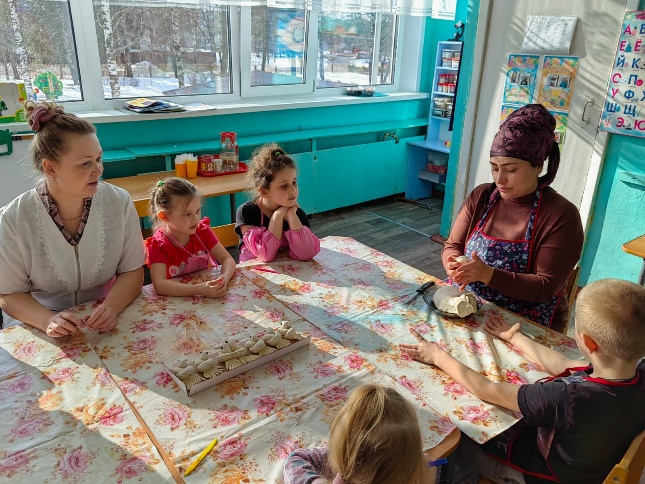 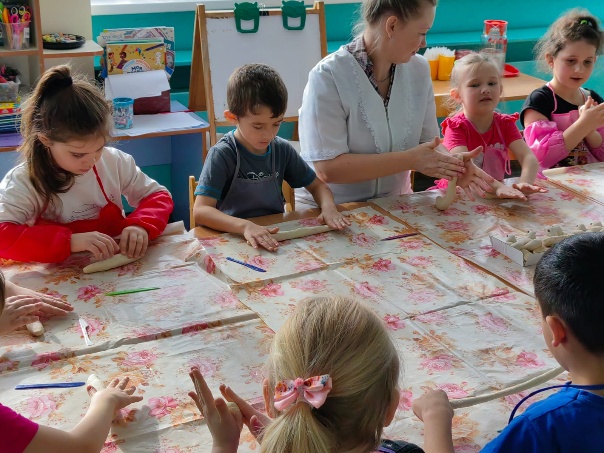 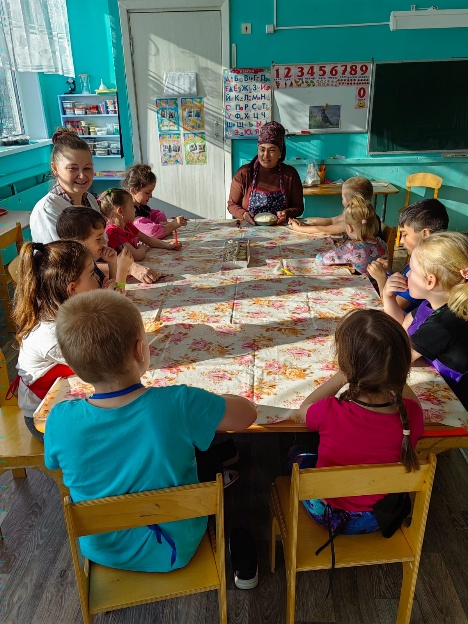 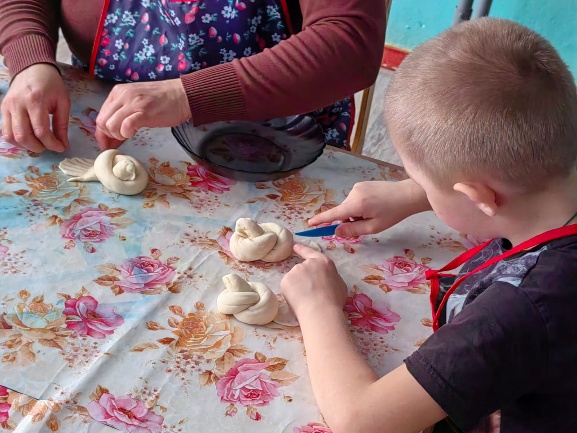 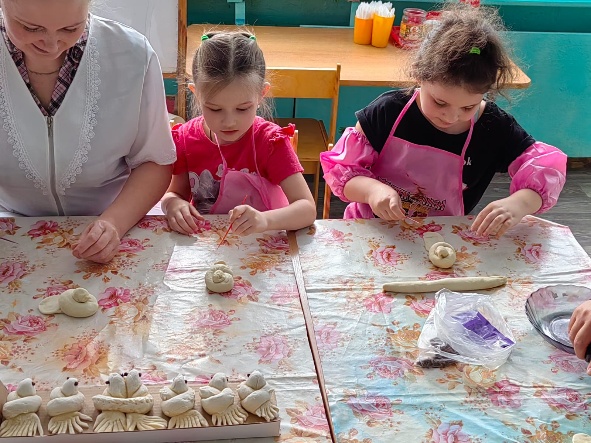 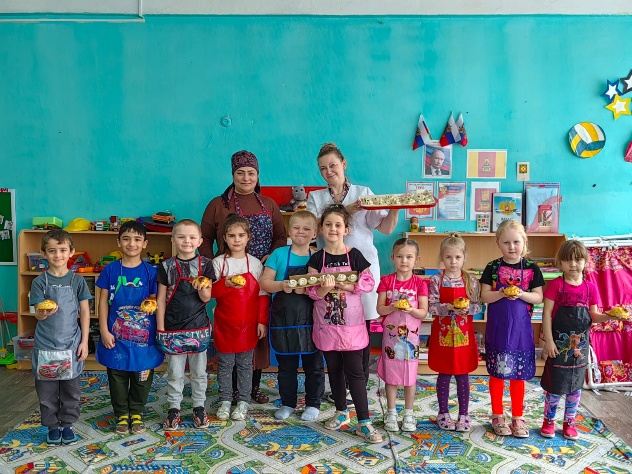 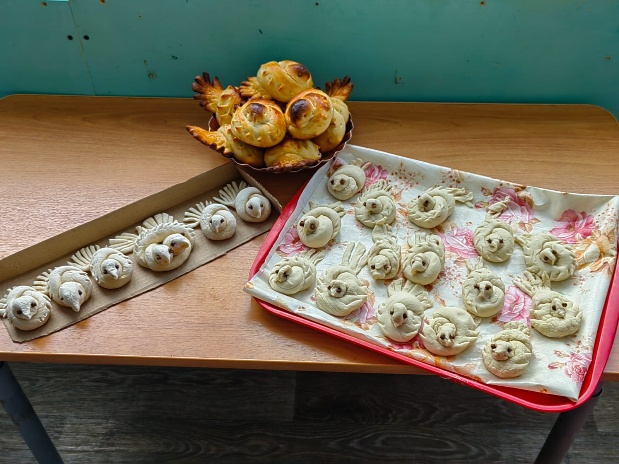 